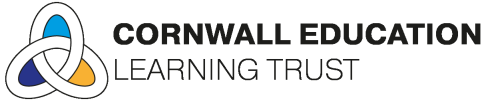 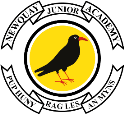 16th November 2023Dear Parents and Carers,Year 3 Polar Express Train Trips in December 2023We are excited to announce that, as part of our Year 3 Christmas Topic and to complement our Christmas English text, ‘The Polar Express’, we are going on an immersive train journey to Luxulyan on the Great Western Railway. This will be a fantastic way to experience the story in real life. We will enjoy some Christmas activities at the local Church Hall and return by train.On the day of their trip, Year 3 pupils will be returning later than usual.We expect them to be ready at 3.15pm to be collected from Newquay Junior Academy.To help fund the cost of the train trips, please can we request a £6.50 contribution via ParentPay,to be paid by Monday 4th December at 9am. The visits will take place on the following days:3WM 	 Tuesday 5th December 2023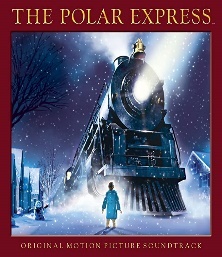 3JJ 	 Wednesday 6th December 20233JR	 Thursday 7th December 20233BR	 Friday 8th December 2023 Your child will need to arrive promptly on their trip day. They will need to arrive dressed in warm, suitable pyjamas or onesie, with a winter coat, packed lunch and a drink.  If you are in receipt of Free School Meals, please let us know via the electronic form, if your child will need a packed lunch provided by The Chough Kitchen. We will make the short walk to Newquay Train station after morning break. Classes will travel to Luxulyan and then go to the Church Hall. We will eat our packed lunches, play some games and return on the train. We expect pupils to arrive back at NJA by 3.15pm ready for collection. Please note, on Thursday 7th December, there will be no after school activity clubs running, as we will be preparing for the PTA Xmas Fayre. Ninjas pre-booked childcare will be available, but spaces are limited. Please complete the online permission form and include your child’s home time arrangement for 3.15pm on their trip day. Please add in any medical and contact details required for the trip. https://forms.office.com/e/mifn3dc4nyUnfortunately, we are unable to take any children without the electronic permission; pupils who do not attend the trip will join another Year 3 class for the day. Thank you for your continued support and we look forward to an enjoyable “Polar Express” experience.Yours sincerely, Year 3 Team